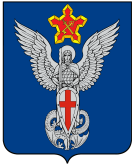 Ерзовская городская ДумаГородищенского муниципального районаВолгоградской области403010, Волгоградская область, Городищенский район, р.п. Ерзовка, ул. Мелиоративная, 2, тел/факс: (84468) 4-79-15РЕШЕНИЕот 22 декабря 2016 года                         № 14/4О внесении изменений и дополненийв Устав Ерзовского городского поселения     В целях проведения Устава Ерзовского городского поселения, принятого решением Ерзовской городской Думы  № 7/2 от 16 июня 2016 г. в соответствии с федеральным и региональным законодательством, в соответствии со статьей 44 Федерального закона от 06 октября 2003 года № 131 «Об общих принципах организации местного самоуправления в Российской Федерации», статьей 30 Устава Ерзовского городского поселения, Ерзовская городская Дума:РЕШИЛА:Внести в Устав Ерзовского городского поселения следующие изменения и дополнения:Изложить  пункт 3 статьи 18 Устава, Ерзовская городская Дума, ее статус, порядок формирования и прекращения полномочий в новой редакции:Депутаты Ерзовской городской Думы избираются на муниципальных выборах на основе всеобщего, равного и прямого избирательного права при тайном голосовании по многомандатным округам сроком на пять лет. Главе Ерзовского городского поселения в порядке, установленном Федеральным законом от 21.07.2005 г. № 97-ФЗ «О государственной регистрации Уставов муниципальных образований», представить настоящее Решение на государственную регистрацию в течение 15 дней со дня принятия в Управление Министерства юстиции Российской Федерации по Волгоградской области. Утвердить в новой редакции измененный пункт 3 статьи 18 Устава Ерзовского городского поселения, согласно Приложению.Главе Ерзовского городского поселения обнародовать настоящее Решение после его государственной регистрации.Настоящее Решение вступает в силу с момента официального обнародования после его государственной регистрации.Председатель Ерзовской городской Думы                                                                            Ю.М. ПорохняГлава Ерзовского городского поселения                                                                     А.А. КурнаковПриложение к решению Ерзовской городской Думы14/4 от 22.12.2016 г.НОВАЯ РЕДАКЦИЯИзмененного положения Устава Ерзовского городского поселения Городищенского муниципального района Волгоградской области, принятого решением Ерзовской городской Думы 16.06.2016г. №7/2Статья 18. Ерзовская городская Дума, ее статус, порядок формирования и прекращения полномочий 1. Ерзовская городская Дума является представительным органом Ерзовского городского поселения. Ерзовская городская Дума подконтрольна и подотчетна населению.2. Ерзовская городская Дума обладает правами юридического лица.3. Депутаты Ерзовской городской Думы избираются на  муни- ципальных выборах на основе всеобщего, равного и прямого избирательного права при тайном голосовании по многомандатным округам сроком на пять лет.Численность депутатов Ерзовской городской Думы составляет десять человек.4. Ерзовская городская Дума  большинством голосов избирает из своего состава одного депутата, который входит в состав Городищенской районной Думы.5. Полномочия Ерзовской городской Думы прекращаются:1) в случае принятия Ерзовской городской Думой решения о самороспуске;Решение Ерзовской городской Думы о самороспуске до истечения срока полномочий принимается не менее чем 2/3 голосов от числа избранных депутатов Ерзовской городской Думы. Указанное решение вступает в силу со дня официального опубликования и направляется в избирательную комиссию Волгоградской области. 2) в случае вступления в силу решения Волгоградского областного суда о неправомочности данного состава депутатов Ерзовской городской Думы, в том числе в связи со сложением депутатами своих полномочий;3) в случае преобразования Ерзовского городского поселения, осуществляемого в соответствии с Федеральным законом "Об общих принципах организации местного самоуправления в Российской Федерации", а также в случае упразднения Ерзовского городского поселения;4) в случае утраты Ерзовским городским поселением статуса муниципального образования в связи с его объединением с городским округом;5) в случае увеличения численности избирателей Ерзовского городского поселения более чем на 25 процентов, произошедшего вследствие изменения границ Ерзовского городского поселения или объединения Ерзовского городского поселения с городским округом;6) в случае нарушения срока издания муниципального правового акта, требуемого для реализации решения, принятого путем прямого волеизъявления граждан.Полномочия Ерзовской городской Думы могут быть прекращены досрочно законом Волгоградской области о роспуске Ерзовской городской Думы в порядке и по основаниям, предусмотренным статьей 73 Федерального закона «Об общих принципах организации местного самоуправления в Российской Федерации». 6. Досрочное прекращение полномочий Ерзовской городской Думы влечет досрочное прекращение полномочий его депутатов.7. Полномочия депутата Ерзовской городской Думы прекращаются досрочно в случае:1) смерти;2) отставки по собственному желанию;3) признания судом недееспособным или ограниченно дееспособным;4) признания судом безвестно отсутствующим или объявления умершим;5) вступления в отношении его в законную силу обвинительного приговора суда;6) выезда за пределы Российской Федерации на постоянное место жительства;7) прекращения гражданства Российской Федерации, прекращения гражданства иностранного государства - участника международного договора Российской Федерации, в соответствии с которым иностранный гражданин имеет право быть избранным в органы местного самоуправления, приобретения им гражданства иностранного государства либо получения им вида на жительство или иного документа, подтверждающего право на постоянное проживание гражданина Российской Федерации на территории иностранного государства, не являющегося участником международного договора Российской Федерации, в соответствии с которым гражданин Российской Федерации, имеющий гражданство иностранного государства, имеет право быть избранным в органы местного самоуправления;8) отзыва избирателями;9) досрочного прекращения полномочий Ерзовской городской Думы;10) призыва на военную службу или направления на заменяющую ее альтернативную гражданскую службу;11) несоблюдения депутатом ограничений, запретов, неисполнения обязанностей, установленных Федеральным законом «О противодействии коррупции», Федеральным законом «О контроле за соответствием расходов лиц, замещающих государственные должности, и иных лиц их доходам», Федеральным законом «О запрете отдельным категориям лиц открывать и иметь счета (вклады), хранить наличные денежные средства и ценности в иностранных банках, расположенных за пределами территории Российской Федерации, владеть и (или) пользоваться иностранными финансовыми инструментами»;12) в иных случаях, установленных федеральными законами.8. Решение Ерзовской городской Думы о досрочном прекращении полномочий депутата Ерзовской городской Думы принимается не позднее чем через 30 дней со дня появления основания для досрочного прекращения полномочий, а если это основание появилось в период между сессиями Ерзовской городской Думы, - не позднее чем через три месяца со дня появления такого основания. Решение Ерзовской городской Думы о досрочном прекращении полномочий депутата Ерзовской городской Думы направляется в избирательную комиссию, проводившую выборы.В случае отставки по собственному желанию соответствующее заявление подается депутатом в Ерзовскую городскую Думу.Депутатские полномочия прекращаются со дня, следующего за днем появления основания для досрочного прекращения полномочий. 